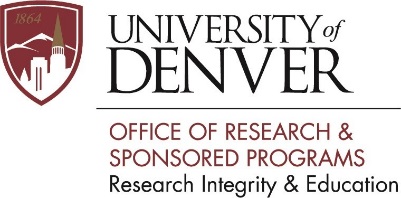 exempt submission checklist for Human subjects researchThis checklist is designed to assist DU investigators who are completing an exemption application through the IRBNet system.  Investigators should refer to the checklist items below to ensure that all the submission requirements are fulfilled in order for the IRB to have the necessary documents to review and issue an exemption determination letter.  If any of the items below are not included or addressed in the IRB application, the application will be considered incomplete and will delay the IRB review process.PLEASE NOTE:  In response to the COVID-19 pandemic, all human subjects research protocols submitted to the DU IRB for review will be required to observe all the current COVID-19 restrictions that were implemented by the University of Denver on March 20, 2020.  Please incorporate these requirements into your IRB application.  If the current COVID-19 restrictions are not observed and implemented, the IRB will not approve the research protocol and will be placed in a database until the restrictions are lifted.  	Attain Valid Certification in Human Subjects Protection TrainingAll investigators must be certified in human subjects protection training to conduct human subjects research.  This training must be completed through the online Collaborative Institutional Training Initiative (CITI) Program. Note: As of September 2018, the training requirements for conducting exempt research changed. If you have successfully completed the CITI training modules for Social, Behavioral, & Educational Research (SBER) within the last four years, those completed modules will be automatically applied to your training profile and you will not be required to complete any additional modules for your exempt project.	Complete the DU IRB Part 1- Human Research ApplicationThe Part 1 – Human Research Application is required for projects that qualify under one of the exemption categories. All sections of the must be completed to make the submission complete. 	Attach Appendix Forms (Supplemental Forms)Multiple appendix forms, also referred to as supplemental forms, may be required for exempt review projects depending on the nature of the research and the potential subject population.  Please review the list of appendix forms found in IRBNet under the Forms & Templates section and select all relevant forms that will be a part of the proposed research (e.g., Appendix N:  Research Involving the Internet)	Attach Subject MaterialsNote:  If a proposed research project involves the use of surveys, questionnaires, interviews or will conduct focus groups, the IRB must review and approve all questions that will be presented to potential research subjects.  If a survey will be conducted through Qualtrics, Survey Monkey, MTurk, or other online method, the questions use for these methods must also be submitted as part of the IRBNet package for IRB review.	Attach Recruitment MaterialsNote:  Any materials that will be used to recruit subjects or establish contact with potential referral sources, must be included in the IRB application for review.  Examples include recruitment fliers, advertisements, website posting, emails, letters, or scripts used for in-person, telephone or online recruitment purposes.  Recruitment templates are provided in the IRBNet Forms & Templates section and on the DU IRB website.	Attach Consent Documents (Exempt Information Sheet, Implied Consent Document or Verbal Consent Script)Note: If you will use a method where consent is not appropriate and/or obtainable in the research, you must request a waiver through completing Appendix A to request a Waiver of Informed Consent or a Waiver of Written Documentation of Informed Consent. The IRB strongly encourages the use of the Exempt Information Sheet, if applicable, to provide potential subjects with basic information about the research project.	Sign the IRBNet packageNote: If a research assistant/coordinator completes an IRB application on behalf of the faculty or staff investigator, the Principal Investigator (PI) is required to electronically sign the package before the application is formally submitted for review. Securing this signature verifies that the PI has reviewed the application and approves the submission as written. An IRB application that is submitted without a PI signature is considered incomplete and will delay the IRB review process.	Submit the Signed IRBNet Package to the DU IRBNote: To confirm a successful submission, you will receive a confirmation email generated by the IRBNet system when your package has been submitted.  The IRB Office will automatically be issued an email confirming a new submission to the IRBNet system.